Конспект непосредственно образовательной деятельности «Вода – источник жизни»(подготовительная к школе группа детей с задержкой психического развития)Итоговая интегрированная непосредственно образовательная деятельность (НОД) по экспериментированию в подготовительной, группе направлена на развитие исследовательских навыков, способствует накоплению у детей конкретных представлений об основных свойствах воды, воспитывает к ней бережное отношение. Использование в образовательном процессе детского экспериментирования позволяет мотивировать детей на познавательную активность, формировать у них качества, необходимые для овладения учебной деятельностью при переходе к школьному обучению.Цель:Создать условия для формирования основного целостного мировидения ребенка старшего дошкольного возраста средствами физического эксперимента и формирования основ гуманно-ценностного отношения к природным ресурсам.Задачи: Развитие наблюдательности, умение сравнивать, анализировать, обобщать, развитие познавательного интереса детей в процессе экспериментирования, установление причинно-следственной зависимости, умение делать выводы;Развитие внимания, зрительной, слуховой чувствительности;Создание предпосылок формирования практических и умственных действий.
Материалы и оборудование:карточки в виде капелек воды с загадками, заданиями;глобус;презентация «Голубая планета»;ведро;пластиковые стаканчики;ложки, молоко, бумага, тазик;картинки (мнемотаблицы)Предварительная работа:- тематическое мероприятие «Круговорот воды в природе»;- разучивание физминутки «К речке быстрой»Программное содержание мероприятия составлено с учетом компенсирующего вида образовательного учреждения.Приложение I:  Список литературыПриложение II:  Диагностический инструментарийМетодика проведенияДети цепочкой заходят в группу. Садятся на стульчики.Организационный момент.Учитель-дефектолог: Ребята, сегодня случилось что-то необычное – при входе в детский сад, я  увидела на пороге серебряное ведёрко, а в нем что-то необычное. Посмотрите – это капельки воды. Это не простые капельки, а капельки-загадки, и появились они не случайно, а именно потому, что в наш детский сад ходят любознательные и пытливые ребята. (Педагог предлагает детям по - одному достать капельки с загадками.Во время отгадывания на экране появляется картинка соответствующая отгадке).Загадки:Учитель-дефектолог обращает внимание детей на слайды с картинками (ответы на загадки, картинки появляются после каждого ответа детей).Учитель-дефектолог: Ребята, каким общим словом можно объединить наши отгадки?О чём мы с вами сегодня будем говорить?Ответ детей – водаУчитель-дефектолог: Ребята, как вы думаете, а где можно встретить воду в природе? Ответы детей, сопровождающиеся пояснением педагога и показом слайдов.БеседаПосмотрите, у меня на столе глобус, это макет нашей планеты Земля. В какие цвета окрашен глобус? Какого цвета земля и горы? А вода?(Ответы детей) Молодцы, правильно: вода – голубого цвета, а суша (земля и горы) – зеленого и коричневого. А если я его сильно раскручу, какого цвета стала наша планета? (Воспитатель с силой прокручивает глобус). (Ответы детей) Правильно, весь глобус как будто окрасился голубым цветом. 
А теперь посмотрите на экран. Так выглядит наша планета Земля из космоса. (Слайд  с изображением Земли из Космоса)   На снимке видно, что нашу планету недаром зовут голубой путешественницей космоса. Вот как много воды у нас на земле!
Учитель-дефектолог: Ребята,  наша капелька из ведерка хочет напомнить вам какая она великая путешественница. Об этом мы с вами говорили раньше.Учитель-дефектолог подходит к мольберту с закрепленным наглядным пособием по направлению работы «Круговорот воды в природе». Капельке уже известно как много вы знаете, и сегодня она с вами хочет поиграть особым образом – в экспериментирование.Дети проходят к специально организованному экспериментальному центру № 1.Учитель-дефектолог: Какое же задание у первой капельки?Каждый ребенок достает капельку из ведерка с очередным заданием и мнемотаблицей.Свойство 1: вода – это жидкость, безвкусная, не имеет запаха.Опыт 1. Дать детям два стаканчика, один с водой, другой – пустой. Предложить аккуратно перелить воду из одного в другой. Льётся вода? Почему? Потому, что она жидкая. Если бы она не была жидкой, она не смогла бы течь в реках и ручейках, не текла бы из крана.Поскольку вода жидкая, может течь, её называют жидкостью.Поставить картинку с мнемотаблицей на столОпыт 2. Предложить детям попробовать через соломинку воду. Если у нее вкус? Объяснить, что когда человек хочет пить, то с удовольствием пьёт воду и, говорит: “Какая вкусная вода!”, хотя на самом деле её вкуса не чувствует. Дать детям для сравнения попробовать сок. Вода безвкусная.Поставить картинку с мнемотаблицей на столОпыт 3. Дети нюхают воду. Чем она пахнет? Вода совсем не пахнет.Поставить картинку с мнемотаблицей на столСвойство 2: Вода прозрачна и не имеет собственной формы.Опыт 4.Учитель-дефектолог: На столе стоят два стакана, один с водой, другой с молоком. Предлагаю опустить ложку в стакан с водой, другую в стакан с молоком.– Что заметили?Дети высказывают своё мнение: в стакане с молоком ложечки не видно, а в стакане с водой она просвечивает. Вместе с учителем-дефектологом формулируют ещё одно из свойств воды: чистая вода прозрачна.Поставить картинку с мнемотаблицей на столОпыт 5. На столе стоят два стаканчика с холодной и горячей водой. Учитель-дефектолог предлагает детям потрогать оба стаканчика и сделать вывод о том, что вода имеет разную температуруПоставить картинку с мнемотаблицей на столФизкультминутка: «К речке быстрой»Дети проходят к специально организованному экспериментальному центру № 2.Опыт 6. На столе стоит таз с водой. Учитель-дефектолог предлагает опустить в воду ластик и полый шарик:Ребята, посмотрите, что произошло. Ластик утонул, а шарик остался на поверхности. Значит ластик тяжелый, а мячик легкий. Вода выталкивает более легкие предметыПоставить картинку с мнемотаблицей на столОпыт 7. Учитель-дефектолог предлагает взять два листа бумаги, смочить их водой, следка прижать, выдавить лишнюю воду и попробовать сдвинуть листы. Листы не двигаются. Ребята, мы можем, сделаем вывод о том, что вода обладает склеивающим действием.Поставить картинку с мнемотаблицей на столОпыт 8 . «Цветы лотоса» Учитель-дефектолог предлагает заранее приготовленные цветы из бумаги с закрученными к центру лепестками. Дети опускают цветы в воду. Цветы начинают распускаться.  Ребята, мы можем, сделаем вывод о том, что, что бумага намокает и становится тяжелее.Поставить картинку с мнемотаблицей на столОпыт 9. Учитель-дефектолог дает каждому ребенку в руки льдинку.  Дети наблюдают за ней, она начинает таять и превращается в воду. Ребята, посмотрите - лед это замершая вода.Поставить картинку с мнемотаблицей на столУчитель-дефектолог:Ребята, посмотрите, мы выполнили задания каждой капельки, и ведерко опустело. Что мы  узнали о свойствах воды?(Закрепление материала в ответах детей – вода жидкая, безвкусная, не имеет запаха и цвета, меняет температуру, выталкивает более легкие предметы, обладает склеивающим свойством, намокшие предметы становятся тяжелее)Сейчас капелька приглашает нас погулять, ведь лаборатория для проведения экспериментов может быть не только внутри здания, но и в полевых условиях на улице. Продолжим наши волшебные эксперименты на прогулке.Учитель-дефектолог организует экспериментальную деятельность с воспитанниками в режимном моменте.Опыт 10.На прогулку дети вместе с воспитателем и учителем-логопедом выносят горячую воду и держат над ней ветку. Ветка покрывается снегом, а снег не идёт.Учитель-дефектолог:Ребята, что это?Ответы детей – это иней. Он образуется из водяного пара.Учитель-дефектолог:Вот видите, какая красота получилась, какие переливчатые кристаллики воды. Давайте поставим веточку с инеем в наше опустевшее ведерко и поставим на веранде. Опыт 11.Учитель-дефектолог:Ребята, помните, мы с вами утром спрятали в снег на улице пластиковую бутылку с водой. Давайте посмотрим, что получилось.Дети вместе с учителем-дефектологом достают бутылку из снега, наблюдают, что замершая вода по объему стала меньше, чем в жидком состоянии.Замерзшие льдинки могут быть очень красивыми, можно сделать их разноцветными, добавив в воду разноцветные краски. Мы с вами проделали этот эксперимент накануне, давайте украсим наш участок разноцветными капельками замерзшей воды и не забудем, как много мы узнали о воде, какая она волшебная и такая необходимая человеку.Дети с педагогами украшают участок разноцветными льдинками.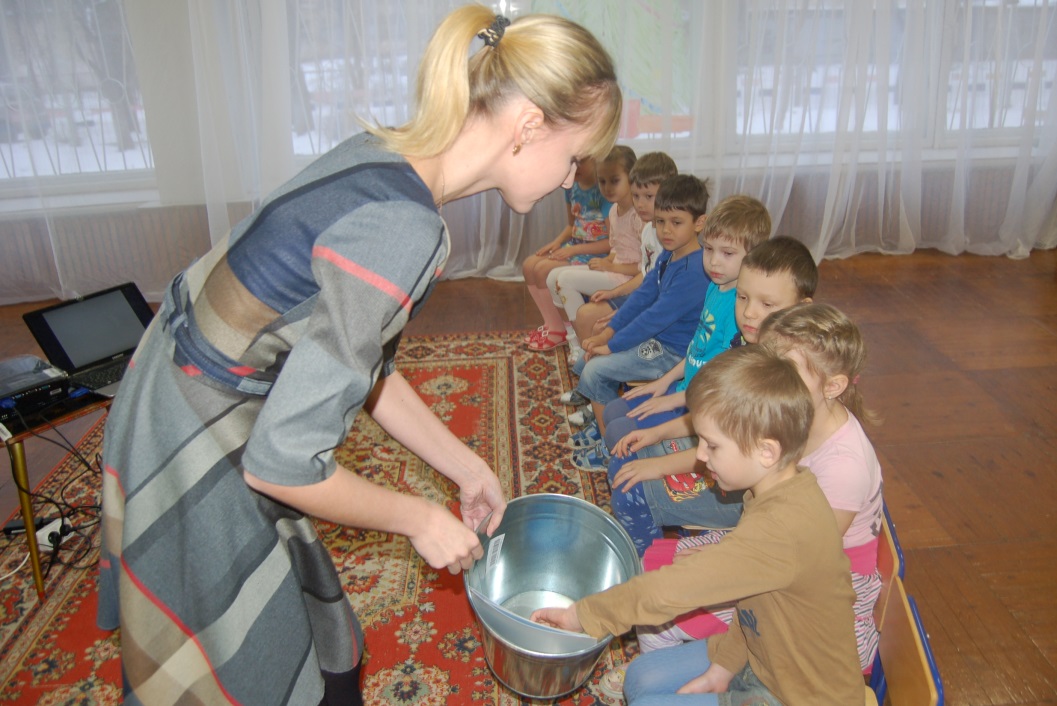 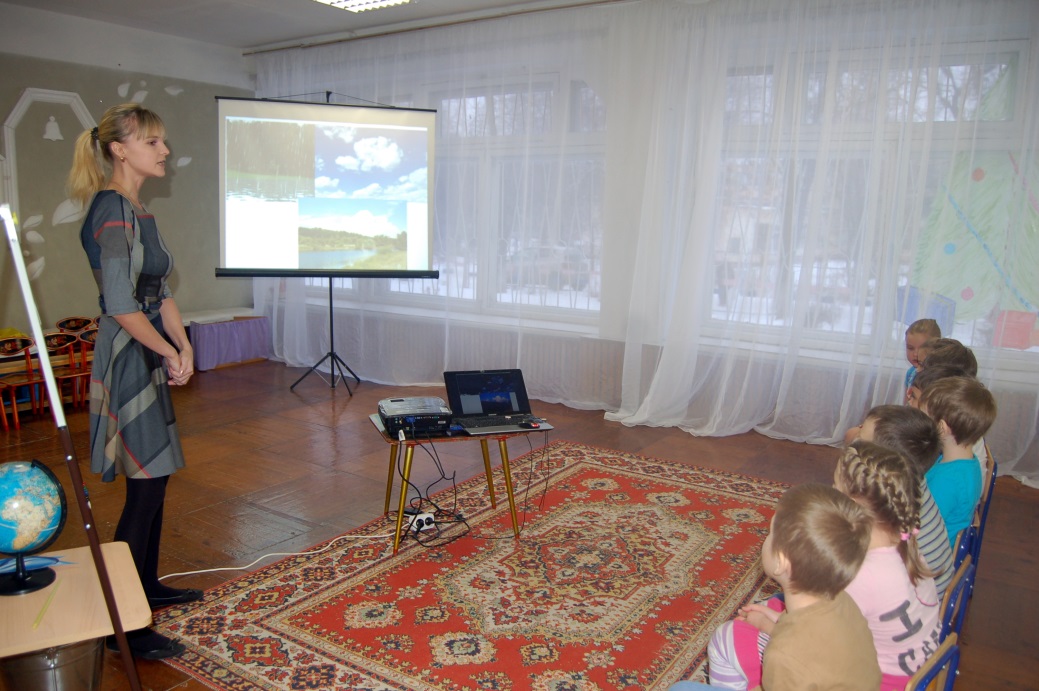 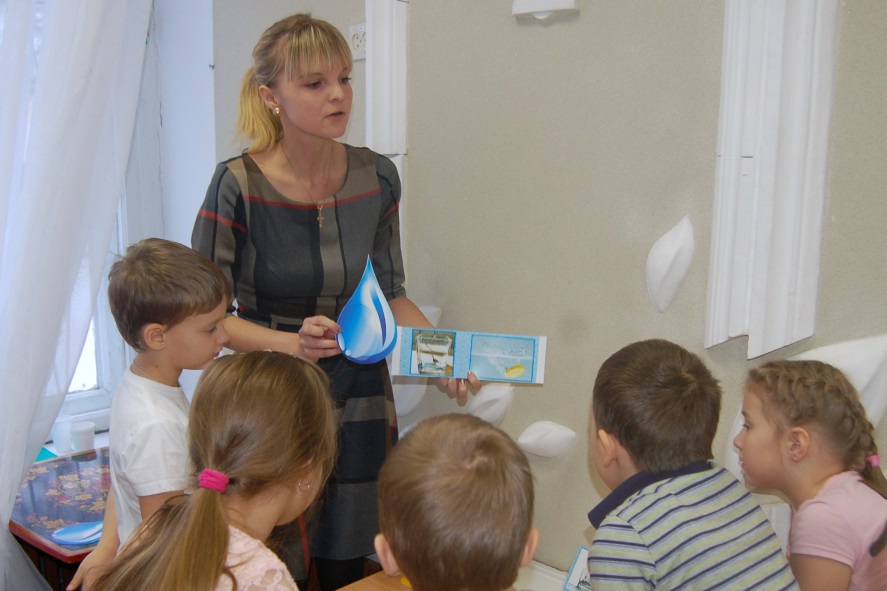 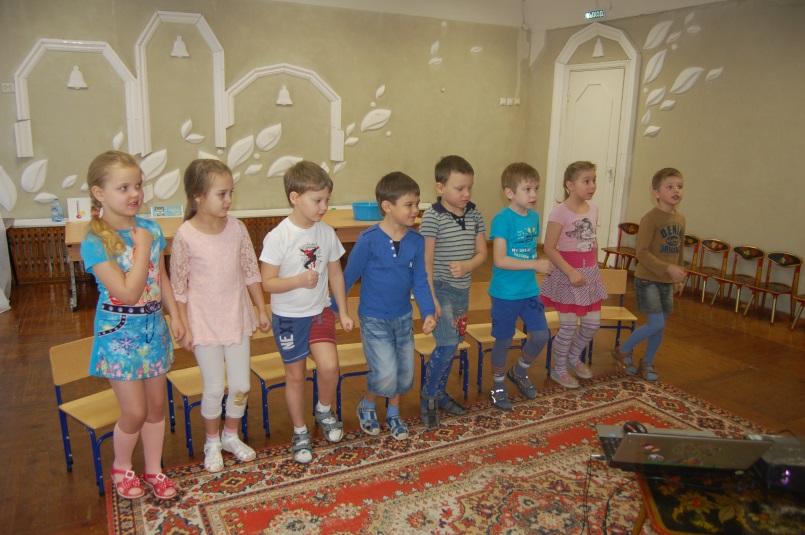 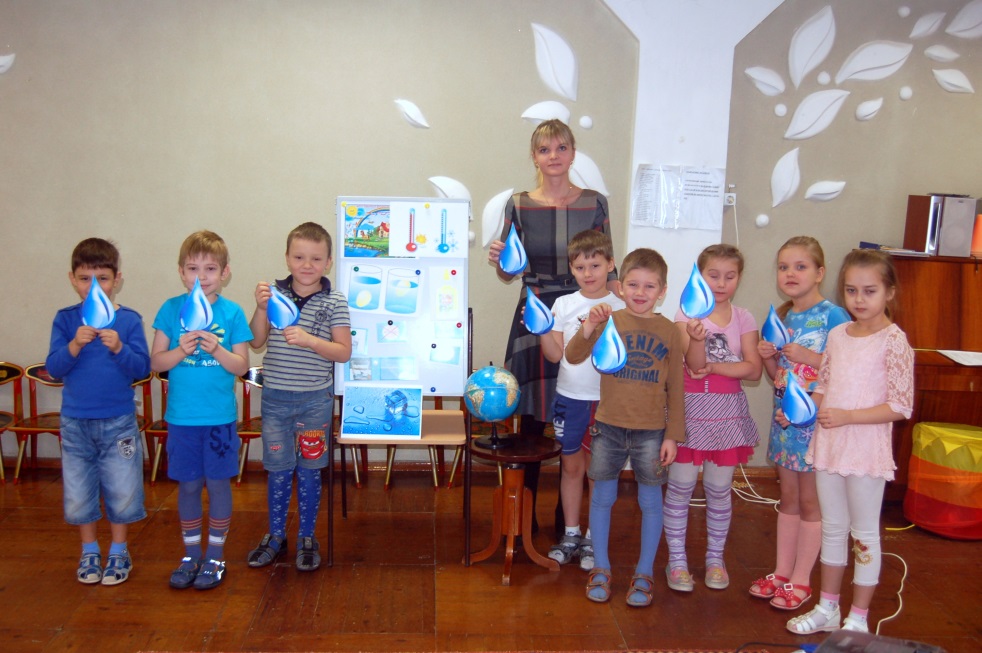 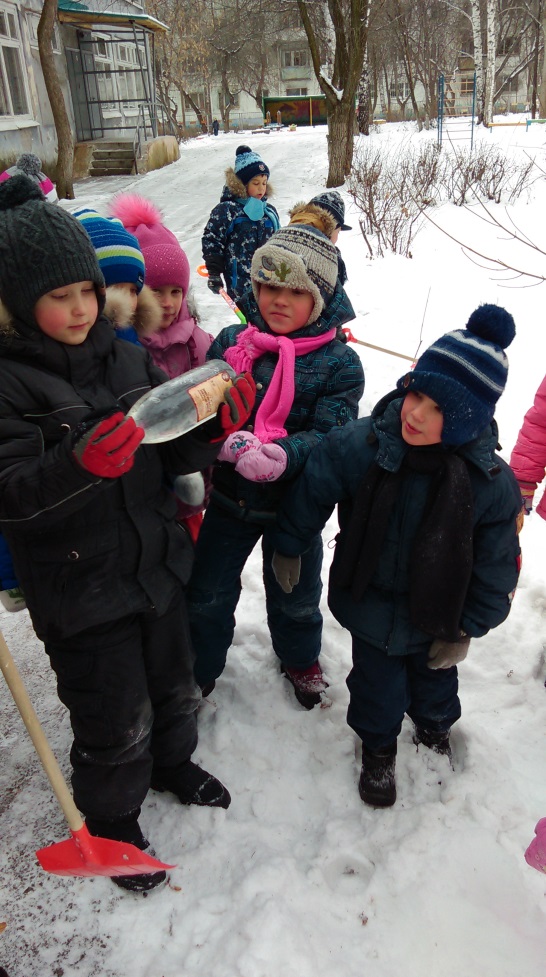 Люди ждут меня, зовут,
А приду к ним – прочь бегут. (Дождь.)Пушистая вата 
Плывёт куда-то.
Чем вата ниже,
Тем дождик ближе. (Облако.)Течёт, течёт – не вытечет,
Бежит, бежит – не выбежит. (Речка.)Течёт, течёт – не вытечет,
Бежит, бежит – не выбежит. (Речка.)К речке быстро мы спустились(шагаем на месте)Наклонились и умылись(наклоны вперед, руки на поясе)Раз, два, три, четыре(хлопаем в ладоши)Вот как славно освежились(встряхиваем руки)Делать так руками нужно:Вместе-раз, это брасс(круги двумя руками вперед)Одной, другой-это кроль(круги руками поочередно вперед)Все как один, плаваем как дельфин(прыжки на месте)Вышли на берег крутой И отправились к столу (шагаем на месте)